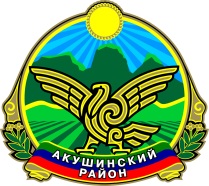                                                       РЕСПУБЛИКА ДАГЕСТАН                              МУНИЦИПАЛЬНОЕ КАЗЕННОЕ ОБЩЕОБРАЗОВАТЕЛЬНО                                           УЧЕРЕЖДЕНИЕ «ЗИЛЬМУКМАХИНСКАЯ ООШ»                                  АДМИНИСТРАЦИИ   МО «АКУШИНСКИЙ РАЙОН»                   368282 с. Зильмукмахи               zilmukoosh@mail.ru            89288727478                                                                                                                                                         Отчет о проведенной работе по профилактике коронавируса . Была проведена общешкольная линейка по борьбе с распространением коронавирусной инфекции среды сотрудников и учащихся. Были разъяснены признаки (симптомы) коронавируса, способы профилактики (соблюдения правил личной гигиены, дезинфекции предметов быта,гаджетов, соблюдения этикета и т. д.) , действия при признаках (подозрении) заражения коронавирусом. Был проведен тотальный диктант по теме «Что такое коронавирус». Так же было проведена родительское собрание. Ежедневно проводятся профилактические мероприятия.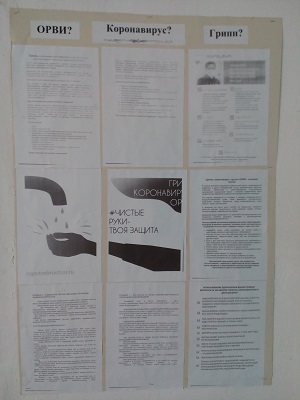 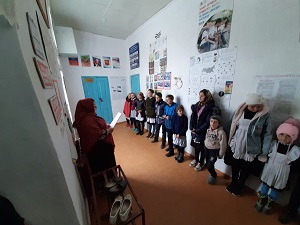 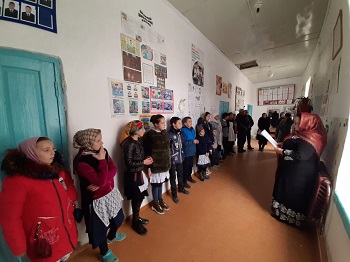 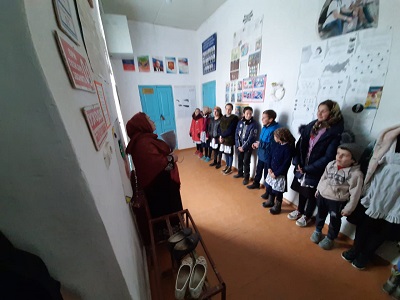 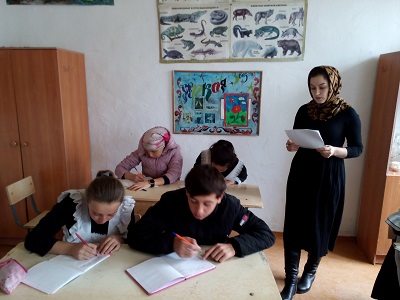 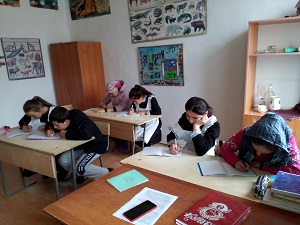 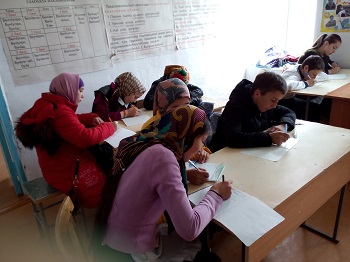 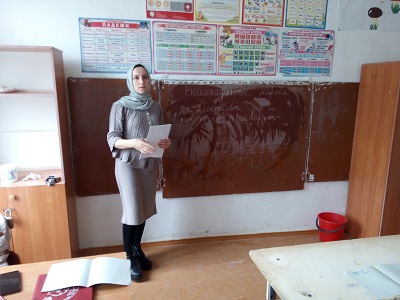 НаименованиеЕд.изм.Наличие ПотребностьТермометрШт.110Устройства обеззараживания воздуха , разрешенные к использованию в присутствии людейШт.06Дезинфицирущие средства (5-дневный запас)Шт.010Моющие средства (5-дневный запас)Шт.110Средства индивидуальной защиты органов дыханияШт.360Средства личной гигиеныШт.520